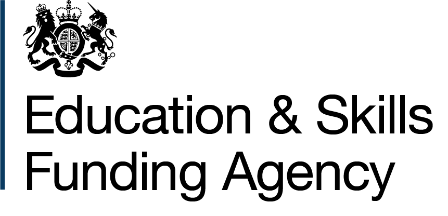 ESFA gap in provision or study programmes for young people - Local Authority ApplicationThis document should be read in conjunction with the latest version of ESFA’s market entry policy. Completed forms should be returned to: Enquiries.efa@education.gov.uk  Local Authority Name:Replacement/new provision need identified (including type of provision, or Study Programme, level of learning and sector subject area):Reason for Gap in provision (for example please provide NEET data or evidence of employer demand where applicable):Geographical location:Scale of Gap/volume of places required:Case Detail: Please set out the evidence underlying your case, including the local environment context, the information and intelligence that you have used to identify and to support your case, the existing providers that you have already approached about this gap and the nature of those discussions. If you have a *preferred provider, please supply the details here and the rationale for your preference. *Preferred providers are an indication only.  If the gap is evidenced there is no guarantee that it will be filled by a preferred provider.ESFA FE Group territorial team: Primary ESFA contact name (if known):  